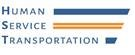 MONTHLY REPORT – April 20221. Overview2. On-Time Performance 3. Unfulfilled Trip Requests4. Call Center Operations5. Inspections6. Complaints Management7. Type of ComplaintMontachusett RTA (MART)Greater Attleboro and Taunton RTA (GATRA)April 2022 TotalTotal # Number of Trips437,047122,763599,810       Demand-Response          Trips271,18878,287349,475       Program-Based Trips165,85944,476210,335      Shared Demand-         Response Trips18,29039,75958,049Total # of Requests for Rides (Demand-Response only)339,325104,093443,418       Requested Rides by    -   Phone333,116103,213436,329   -   Requested Rides in the Portals and Phone Apps6,2098807,089MARTGATRAContract RequirementOverall Trips Completed Without A Member’s Report of Lateness99.71%99.00%> 90%Demand-Response Trips        Completed Without A Member’s Report of Lateness 99.71%99.00%> 90%Program-Based Trips Completed Without A Report of Lateness 100%99.00%>90%MARTGATRAContract Requirement# Of Unfulfilled Demand-Response Requests000Unfulfilled Demand-Response Request Rate     0.00%0.00%0%# of Unfulfilled Program-Based Trip Requests5281N/AUnfulfilled Program-Based Trip Request Rate    0.03%0.18%N/AMARTGATRAContract RequirementTotal Number of Incoming Calls to the Call Center50,47718,250N/AAverage Speed to Answer0:06:410:02:25< 3 minutesAbandon Call Rate16.64 %9.80%< 5%Number of calls answered in less than 1 minute14.00%39.00%>50%MARTGATRAContract Requirement# of Inspections Conducted26879MART:160, GATRA: 47Corrective Action Plans (CAPs) Issued03N/AMARTGATRAContract RequirementSubstantiated Complaints1,36641N/AComplaint Rate0.31%0.03%< 1.0%Complaints resolved within 3 business days94.00%98.00%95%Complaints resolved within 10 business days100.00%100%100%